ZŠ Jána Amosa Komenského, Nová cesta 9, 941 10 Tvrdošovce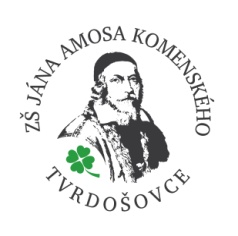 Tematický plán UČITEĽAStupeň vzdelávania: ISCED 2Vzdelávacia oblasť: Človek a svet prácVyučovací predmet: TechnikaRočník: piatyTrieda: V. A, V. BŠkolský rok: 2019/2020Časová dotácia: 	iŠVP 1 hodina týždenne (33 hodín ročne)                                    iŠkVP 0 hodín týždenne (0 hodín ročne)Vyučujúci: Mgr. Zlatko KvasňovskýNa zasadnutí PK schválené dňa 28. augusta 2019................................							        ...............................    vedúci PK						                                  riaditeľ školyUčebné osnovy sú totožné so vzdelávacím štandardom ŠVP pre príslušný vzdelávací predmet.Tematické celkyiŠVPiŠkVPTechnikaČlovek a technika6 hodínČlovek a výroba v praxi8 hodínÚžitkové a darčekové predmety8 hodínEkonomika domácnostiPríprava jedál a výživa11 hodinySpolu:33 hodín0 hodíniŠVPObsahový štandardTémaVýkonový štandardŽiak vie/dokáže:Prierezové témyMedzipredmetové vzťahyČlovek a technikaČlovek a technikaČlovek a technikaČlovek a technika1Školský poriadok, pracovný poriadok v školskej dielni dodržiavať pravidlá BOZP, hygieny a správania sa, vysvetliť pojem technika v užšom a širšom zmysle slova, uviesť príklady pozitívnych a negatívnych vplyvov techniky na človeka, prírodu a spoločnosť, zdôvodniť na príkladoch potrebu pozitívneho prístupu človeka k tvorbe techniky,vypracovať projekt na tému z ochrany prírody. Osobnostný a sociálny rozvojVýchova k manželstvu a rodičovstvuEnvironmentálna výchovaMultikultúrna výchovaInformatika (práca s informáciami,)Geografia (ochrana prírody) Biológia (prírody, ochrana prírody)Etická výchova (environmentálna etika)2Technika dodržiavať pravidlá BOZP, hygieny a správania sa, vysvetliť pojem technika v užšom a širšom zmysle slova, uviesť príklady pozitívnych a negatívnych vplyvov techniky na človeka, prírodu a spoločnosť, zdôvodniť na príkladoch potrebu pozitívneho prístupu človeka k tvorbe techniky,vypracovať projekt na tému z ochrany prírody. Osobnostný a sociálny rozvojVýchova k manželstvu a rodičovstvuEnvironmentálna výchovaMultikultúrna výchovaInformatika (práca s informáciami,)Geografia (ochrana prírody) Biológia (prírody, ochrana prírody)Etická výchova (environmentálna etika)3Prostredie technické, prírodné, spoločenské, vzťahy medzi nimidodržiavať pravidlá BOZP, hygieny a správania sa, vysvetliť pojem technika v užšom a širšom zmysle slova, uviesť príklady pozitívnych a negatívnych vplyvov techniky na človeka, prírodu a spoločnosť, zdôvodniť na príkladoch potrebu pozitívneho prístupu človeka k tvorbe techniky,vypracovať projekt na tému z ochrany prírody. Osobnostný a sociálny rozvojVýchova k manželstvu a rodičovstvuEnvironmentálna výchovaMultikultúrna výchovaInformatika (práca s informáciami,)Geografia (ochrana prírody) Biológia (prírody, ochrana prírody)Etická výchova (environmentálna etika)456Ochrana prírody, negatívne vplyvy technikydodržiavať pravidlá BOZP, hygieny a správania sa, vysvetliť pojem technika v užšom a širšom zmysle slova, uviesť príklady pozitívnych a negatívnych vplyvov techniky na človeka, prírodu a spoločnosť, zdôvodniť na príkladoch potrebu pozitívneho prístupu človeka k tvorbe techniky,vypracovať projekt na tému z ochrany prírody. Osobnostný a sociálny rozvojVýchova k manželstvu a rodičovstvuEnvironmentálna výchovaMultikultúrna výchovaInformatika (práca s informáciami,)Geografia (ochrana prírody) Biológia (prírody, ochrana prírody)Etická výchova (environmentálna etika)Človek a výroba praxiČlovek a výroba praxiČlovek a výroba praxiČlovek a výroba praxi78Remeslo, remeselník, pracovný nástroj, pracovné náradieporovnať profesie remeselníkov v minulosti a v súčasnosti, vysvetliť pojem výrobok, opísať proces vzniku jednoduchého výrobku,vyhľadať príklady výrobkov, pracovných nástrojov a pracovného náradia remeselníkov v minulosti a v súčasnosti, vyhodnotiť priebeh tematickej exkurzie z výroby,prezentovať návrh a zhotovenie vlastného jednoduchého výrobku z dostupných prírodných materiálov v danom regióne. Osobnostný a sociálny rozvojVýchova k manželstvu a rodičovstvuEnvironmentálna výchovaMultikultúrna výchovaInformatika (práca s informáciami, práca s internetom)Občianska náuka (práca)Dejepis (remeslá, priemyselná revolúcia)910Remeslá v minulosti a v súčasnosti porovnať profesie remeselníkov v minulosti a v súčasnosti, vysvetliť pojem výrobok, opísať proces vzniku jednoduchého výrobku,vyhľadať príklady výrobkov, pracovných nástrojov a pracovného náradia remeselníkov v minulosti a v súčasnosti, vyhodnotiť priebeh tematickej exkurzie z výroby,prezentovať návrh a zhotovenie vlastného jednoduchého výrobku z dostupných prírodných materiálov v danom regióne. Osobnostný a sociálny rozvojVýchova k manželstvu a rodičovstvuEnvironmentálna výchovaMultikultúrna výchovaInformatika (práca s informáciami, práca s internetom)Občianska náuka (práca)Dejepis (remeslá, priemyselná revolúcia)1112Výrobok, vznik výrobku: myšlienka – proces výroby – výrobok porovnať profesie remeselníkov v minulosti a v súčasnosti, vysvetliť pojem výrobok, opísať proces vzniku jednoduchého výrobku,vyhľadať príklady výrobkov, pracovných nástrojov a pracovného náradia remeselníkov v minulosti a v súčasnosti, vyhodnotiť priebeh tematickej exkurzie z výroby,prezentovať návrh a zhotovenie vlastného jednoduchého výrobku z dostupných prírodných materiálov v danom regióne. Osobnostný a sociálny rozvojVýchova k manželstvu a rodičovstvuEnvironmentálna výchovaMultikultúrna výchovaInformatika (práca s informáciami, práca s internetom)Občianska náuka (práca)Dejepis (remeslá, priemyselná revolúcia)1314Návrh výrobku človeku spríjemňujúceho život porovnať profesie remeselníkov v minulosti a v súčasnosti, vysvetliť pojem výrobok, opísať proces vzniku jednoduchého výrobku,vyhľadať príklady výrobkov, pracovných nástrojov a pracovného náradia remeselníkov v minulosti a v súčasnosti, vyhodnotiť priebeh tematickej exkurzie z výroby,prezentovať návrh a zhotovenie vlastného jednoduchého výrobku z dostupných prírodných materiálov v danom regióne. Osobnostný a sociálny rozvojVýchova k manželstvu a rodičovstvuEnvironmentálna výchovaMultikultúrna výchovaInformatika (práca s informáciami, práca s internetom)Občianska náuka (práca)Dejepis (remeslá, priemyselná revolúcia)Úžitkové a darčekové predmetyÚžitkové a darčekové predmetyÚžitkové a darčekové predmetyÚžitkové a darčekové predmety1516Surovina, materiál, polotovar, darčekový a úžitkový predmet vytvoriť náčrt jednoduchého výrobku, vybrať technické materiály a nástroje na zhotovenie výrobku, navrhnúť postup práce pri zhotovení výrobku, zhotoviť navrhnutý výrobok, prezentovať výsledky svojej práce. Osobnostný a sociálny rozvojVýchova k manželstvu a rodičovstvuEnvironmentálna výchovaMultikultúrna výchovaInformatika (práca s informáciami, práca s internetom)Výtvarná výchova (praktické zručnosti)1718Myšlienka, návrh, náčrt, rozmery, náradie a nástroje, postup práce vytvoriť náčrt jednoduchého výrobku, vybrať technické materiály a nástroje na zhotovenie výrobku, navrhnúť postup práce pri zhotovení výrobku, zhotoviť navrhnutý výrobok, prezentovať výsledky svojej práce. Osobnostný a sociálny rozvojVýchova k manželstvu a rodičovstvuEnvironmentálna výchovaMultikultúrna výchovaInformatika (práca s informáciami, práca s internetom)Výtvarná výchova (praktické zručnosti)1920Materiál vytvoriť náčrt jednoduchého výrobku, vybrať technické materiály a nástroje na zhotovenie výrobku, navrhnúť postup práce pri zhotovení výrobku, zhotoviť navrhnutý výrobok, prezentovať výsledky svojej práce. Osobnostný a sociálny rozvojVýchova k manželstvu a rodičovstvuEnvironmentálna výchovaMultikultúrna výchovaInformatika (práca s informáciami, práca s internetom)Výtvarná výchova (praktické zručnosti)2122Vlastný výrobokvytvoriť náčrt jednoduchého výrobku, vybrať technické materiály a nástroje na zhotovenie výrobku, navrhnúť postup práce pri zhotovení výrobku, zhotoviť navrhnutý výrobok, prezentovať výsledky svojej práce. Osobnostný a sociálny rozvojVýchova k manželstvu a rodičovstvuEnvironmentálna výchovaMultikultúrna výchovaInformatika (práca s informáciami, práca s internetom)Výtvarná výchova (praktické zručnosti)Príprava jedál a výživaPríprava jedál a výživaPríprava jedál a výživaPríprava jedál a výživa23Kuchyňa (základné vybavenie, bezpečnosť, hygiena prevádzky a pod.) orientovať sa v základnom vybavení kuchyne, používať základný kuchynský inventár a bezpečne obsluhovať základné spotrebiče, pri zostavovaní jedálneho lístka zohľadniť finančné náklady naň, vytvoriť kalkulačný list a vypočítať cenu jedla, pripraviť jednoduché jedlá v súlade so zásadami zdravej výživy, pripraviť vybrané tradičné slovenské jedlo a typické jedlo inej kultúry, opísať vplyv technologickej úpravy na kvalitu jedla, dodržiavať základné princípy stolovania, spoločenského správania sa a obsluhy pri stole v spoločnosti, udržiavať poriadok a čistotu pracovných plôch, dodržiavať základy hygieny a bezpečnosti práce, poskytnúť prvú pomoc pri úrazoch v kuchyni. Osobnostný a sociálny rozvojVýchova k manželstvu a rodičovstvuEnvironmentálna výchovaMultikultúrna výchovaInformatika (práca s informáciami, práca s internetom)Občianska náuka (zdravý živ. Štýl)Biológia (zdravie, výživa)Etická výchova (zdravý živ. Štýl)Chémia (zloženie potravy)24Potraviny (výber, nákup, skladovanie a pod.)orientovať sa v základnom vybavení kuchyne, používať základný kuchynský inventár a bezpečne obsluhovať základné spotrebiče, pri zostavovaní jedálneho lístka zohľadniť finančné náklady naň, vytvoriť kalkulačný list a vypočítať cenu jedla, pripraviť jednoduché jedlá v súlade so zásadami zdravej výživy, pripraviť vybrané tradičné slovenské jedlo a typické jedlo inej kultúry, opísať vplyv technologickej úpravy na kvalitu jedla, dodržiavať základné princípy stolovania, spoločenského správania sa a obsluhy pri stole v spoločnosti, udržiavať poriadok a čistotu pracovných plôch, dodržiavať základy hygieny a bezpečnosti práce, poskytnúť prvú pomoc pri úrazoch v kuchyni. Osobnostný a sociálny rozvojVýchova k manželstvu a rodičovstvuEnvironmentálna výchovaMultikultúrna výchovaInformatika (práca s informáciami, práca s internetom)Občianska náuka (zdravý živ. Štýl)Biológia (zdravie, výživa)Etická výchova (zdravý živ. Štýl)Chémia (zloženie potravy)25Základné zložky potravy orientovať sa v základnom vybavení kuchyne, používať základný kuchynský inventár a bezpečne obsluhovať základné spotrebiče, pri zostavovaní jedálneho lístka zohľadniť finančné náklady naň, vytvoriť kalkulačný list a vypočítať cenu jedla, pripraviť jednoduché jedlá v súlade so zásadami zdravej výživy, pripraviť vybrané tradičné slovenské jedlo a typické jedlo inej kultúry, opísať vplyv technologickej úpravy na kvalitu jedla, dodržiavať základné princípy stolovania, spoločenského správania sa a obsluhy pri stole v spoločnosti, udržiavať poriadok a čistotu pracovných plôch, dodržiavať základy hygieny a bezpečnosti práce, poskytnúť prvú pomoc pri úrazoch v kuchyni. Osobnostný a sociálny rozvojVýchova k manželstvu a rodičovstvuEnvironmentálna výchovaMultikultúrna výchovaInformatika (práca s informáciami, práca s internetom)Občianska náuka (zdravý živ. Štýl)Biológia (zdravie, výživa)Etická výchova (zdravý živ. Štýl)Chémia (zloženie potravy)26Príprava jedál orientovať sa v základnom vybavení kuchyne, používať základný kuchynský inventár a bezpečne obsluhovať základné spotrebiče, pri zostavovaní jedálneho lístka zohľadniť finančné náklady naň, vytvoriť kalkulačný list a vypočítať cenu jedla, pripraviť jednoduché jedlá v súlade so zásadami zdravej výživy, pripraviť vybrané tradičné slovenské jedlo a typické jedlo inej kultúry, opísať vplyv technologickej úpravy na kvalitu jedla, dodržiavať základné princípy stolovania, spoločenského správania sa a obsluhy pri stole v spoločnosti, udržiavať poriadok a čistotu pracovných plôch, dodržiavať základy hygieny a bezpečnosti práce, poskytnúť prvú pomoc pri úrazoch v kuchyni. Osobnostný a sociálny rozvojVýchova k manželstvu a rodičovstvuEnvironmentálna výchovaMultikultúrna výchovaInformatika (práca s informáciami, práca s internetom)Občianska náuka (zdravý živ. Štýl)Biológia (zdravie, výživa)Etická výchova (zdravý živ. Štýl)Chémia (zloženie potravy)27Základné znalosti o konzervovaných a trvanlivých potravinách orientovať sa v základnom vybavení kuchyne, používať základný kuchynský inventár a bezpečne obsluhovať základné spotrebiče, pri zostavovaní jedálneho lístka zohľadniť finančné náklady naň, vytvoriť kalkulačný list a vypočítať cenu jedla, pripraviť jednoduché jedlá v súlade so zásadami zdravej výživy, pripraviť vybrané tradičné slovenské jedlo a typické jedlo inej kultúry, opísať vplyv technologickej úpravy na kvalitu jedla, dodržiavať základné princípy stolovania, spoločenského správania sa a obsluhy pri stole v spoločnosti, udržiavať poriadok a čistotu pracovných plôch, dodržiavať základy hygieny a bezpečnosti práce, poskytnúť prvú pomoc pri úrazoch v kuchyni. Osobnostný a sociálny rozvojVýchova k manželstvu a rodičovstvuEnvironmentálna výchovaMultikultúrna výchovaInformatika (práca s informáciami, práca s internetom)Občianska náuka (zdravý živ. Štýl)Biológia (zdravie, výživa)Etická výchova (zdravý živ. Štýl)Chémia (zloženie potravy)28Uchovávanie a podávanie hotových pokrmov, úprava stola a stolovanie orientovať sa v základnom vybavení kuchyne, používať základný kuchynský inventár a bezpečne obsluhovať základné spotrebiče, pri zostavovaní jedálneho lístka zohľadniť finančné náklady naň, vytvoriť kalkulačný list a vypočítať cenu jedla, pripraviť jednoduché jedlá v súlade so zásadami zdravej výživy, pripraviť vybrané tradičné slovenské jedlo a typické jedlo inej kultúry, opísať vplyv technologickej úpravy na kvalitu jedla, dodržiavať základné princípy stolovania, spoločenského správania sa a obsluhy pri stole v spoločnosti, udržiavať poriadok a čistotu pracovných plôch, dodržiavať základy hygieny a bezpečnosti práce, poskytnúť prvú pomoc pri úrazoch v kuchyni. Osobnostný a sociálny rozvojVýchova k manželstvu a rodičovstvuEnvironmentálna výchovaMultikultúrna výchovaInformatika (práca s informáciami, práca s internetom)Občianska náuka (zdravý živ. Štýl)Biológia (zdravie, výživa)Etická výchova (zdravý živ. Štýl)Chémia (zloženie potravy)29Rozloženie a zloženie potravy v priebehu dňa orientovať sa v základnom vybavení kuchyne, používať základný kuchynský inventár a bezpečne obsluhovať základné spotrebiče, pri zostavovaní jedálneho lístka zohľadniť finančné náklady naň, vytvoriť kalkulačný list a vypočítať cenu jedla, pripraviť jednoduché jedlá v súlade so zásadami zdravej výživy, pripraviť vybrané tradičné slovenské jedlo a typické jedlo inej kultúry, opísať vplyv technologickej úpravy na kvalitu jedla, dodržiavať základné princípy stolovania, spoločenského správania sa a obsluhy pri stole v spoločnosti, udržiavať poriadok a čistotu pracovných plôch, dodržiavať základy hygieny a bezpečnosti práce, poskytnúť prvú pomoc pri úrazoch v kuchyni. Osobnostný a sociálny rozvojVýchova k manželstvu a rodičovstvuEnvironmentálna výchovaMultikultúrna výchovaInformatika (práca s informáciami, práca s internetom)Občianska náuka (zdravý živ. Štýl)Biológia (zdravie, výživa)Etická výchova (zdravý živ. Štýl)Chémia (zloženie potravy)30Význam bielkovín, tukov, sacharidov, vitamínov a minerálov pre zdravie človeka orientovať sa v základnom vybavení kuchyne, používať základný kuchynský inventár a bezpečne obsluhovať základné spotrebiče, pri zostavovaní jedálneho lístka zohľadniť finančné náklady naň, vytvoriť kalkulačný list a vypočítať cenu jedla, pripraviť jednoduché jedlá v súlade so zásadami zdravej výživy, pripraviť vybrané tradičné slovenské jedlo a typické jedlo inej kultúry, opísať vplyv technologickej úpravy na kvalitu jedla, dodržiavať základné princípy stolovania, spoločenského správania sa a obsluhy pri stole v spoločnosti, udržiavať poriadok a čistotu pracovných plôch, dodržiavať základy hygieny a bezpečnosti práce, poskytnúť prvú pomoc pri úrazoch v kuchyni. Osobnostný a sociálny rozvojVýchova k manželstvu a rodičovstvuEnvironmentálna výchovaMultikultúrna výchovaInformatika (práca s informáciami, práca s internetom)Občianska náuka (zdravý živ. Štýl)Biológia (zdravie, výživa)Etická výchova (zdravý živ. Štýl)Chémia (zloženie potravy)31Pitný režim, racionálne jedlá, diétne jedlá, jedlá pre deti orientovať sa v základnom vybavení kuchyne, používať základný kuchynský inventár a bezpečne obsluhovať základné spotrebiče, pri zostavovaní jedálneho lístka zohľadniť finančné náklady naň, vytvoriť kalkulačný list a vypočítať cenu jedla, pripraviť jednoduché jedlá v súlade so zásadami zdravej výživy, pripraviť vybrané tradičné slovenské jedlo a typické jedlo inej kultúry, opísať vplyv technologickej úpravy na kvalitu jedla, dodržiavať základné princípy stolovania, spoločenského správania sa a obsluhy pri stole v spoločnosti, udržiavať poriadok a čistotu pracovných plôch, dodržiavať základy hygieny a bezpečnosti práce, poskytnúť prvú pomoc pri úrazoch v kuchyni. Osobnostný a sociálny rozvojVýchova k manželstvu a rodičovstvuEnvironmentálna výchovaMultikultúrna výchovaInformatika (práca s informáciami, práca s internetom)Občianska náuka (zdravý živ. Štýl)Biológia (zdravie, výživa)Etická výchova (zdravý živ. Štýl)Chémia (zloženie potravy)32Tradičné jedlá, typické jedlá iných kultúr orientovať sa v základnom vybavení kuchyne, používať základný kuchynský inventár a bezpečne obsluhovať základné spotrebiče, pri zostavovaní jedálneho lístka zohľadniť finančné náklady naň, vytvoriť kalkulačný list a vypočítať cenu jedla, pripraviť jednoduché jedlá v súlade so zásadami zdravej výživy, pripraviť vybrané tradičné slovenské jedlo a typické jedlo inej kultúry, opísať vplyv technologickej úpravy na kvalitu jedla, dodržiavať základné princípy stolovania, spoločenského správania sa a obsluhy pri stole v spoločnosti, udržiavať poriadok a čistotu pracovných plôch, dodržiavať základy hygieny a bezpečnosti práce, poskytnúť prvú pomoc pri úrazoch v kuchyni. Osobnostný a sociálny rozvojVýchova k manželstvu a rodičovstvuEnvironmentálna výchovaMultikultúrna výchovaInformatika (práca s informáciami, práca s internetom)Občianska náuka (zdravý živ. Štýl)Biológia (zdravie, výživa)Etická výchova (zdravý živ. Štýl)Chémia (zloženie potravy)33Stravovanie v rôznych kultúrach orientovať sa v základnom vybavení kuchyne, používať základný kuchynský inventár a bezpečne obsluhovať základné spotrebiče, pri zostavovaní jedálneho lístka zohľadniť finančné náklady naň, vytvoriť kalkulačný list a vypočítať cenu jedla, pripraviť jednoduché jedlá v súlade so zásadami zdravej výživy, pripraviť vybrané tradičné slovenské jedlo a typické jedlo inej kultúry, opísať vplyv technologickej úpravy na kvalitu jedla, dodržiavať základné princípy stolovania, spoločenského správania sa a obsluhy pri stole v spoločnosti, udržiavať poriadok a čistotu pracovných plôch, dodržiavať základy hygieny a bezpečnosti práce, poskytnúť prvú pomoc pri úrazoch v kuchyni. Osobnostný a sociálny rozvojVýchova k manželstvu a rodičovstvuEnvironmentálna výchovaMultikultúrna výchovaInformatika (práca s informáciami, práca s internetom)Občianska náuka (zdravý živ. Štýl)Biológia (zdravie, výživa)Etická výchova (zdravý živ. Štýl)Chémia (zloženie potravy)